Согласовано:                                                                     Начальник  отдела                                               Глава администрациикультуры администрации                                        Пеньковского сельсоветаЧулымского района _________/ Орёл Е.Н./                                      _________/ Гурганов Ю.И./Утверждаю:Директор МКУК Пеньковский КДЦ_______________ \Симонова Г.В.\                      Муниципальное  казенное  учреждение культуры                          Пеньковский культурно – досуговый центр                                                           ПЛАН                                              работы на  2023  год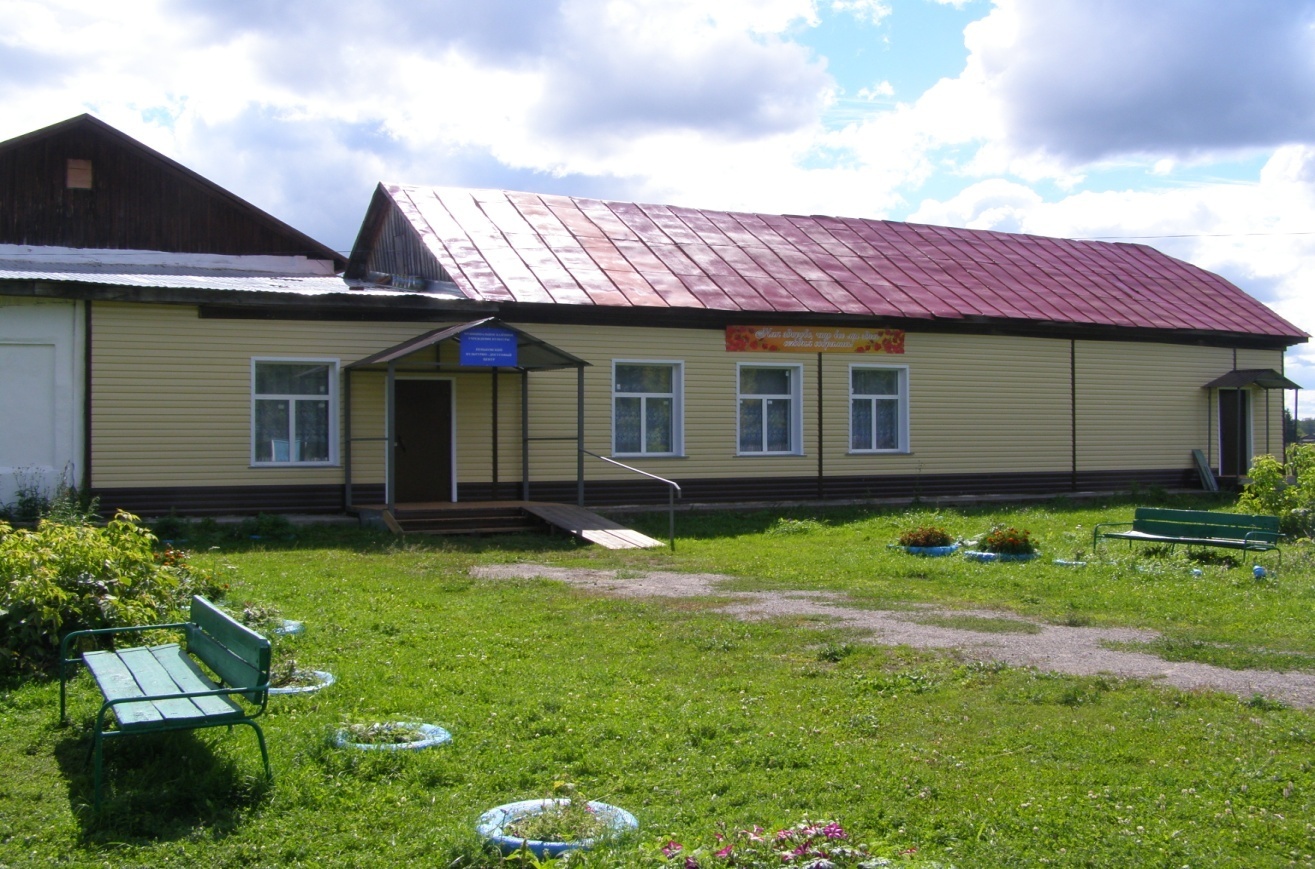 Деятельность  МКУК Пеньковский КДЦ в 2023 году будет реализовываться по основному и специальным  планам, в основе которых является предоставление населению услуг социально – культурного характера, создание условий для занятий любительским художественным творчеством.Целью работы КДЦ является: удовлетворение общественных потребностей в сохранении и развитии традиционной культуры, поддержкой любительского художественного творчества, другой творческой инициативы, организация досуга и отдыха населения, а также социально – нравственное и патриотическое воспитание подрастающего поколения.1. Задача для достижения цели  осуществляется  через работу клубных формирований, действующих при КДЦ и работающих, согласно утвержденного плана и расписания работы кружков:Вокальный (взрослый) «Радуга»;Вокальный (детский) «Карусель»;Фольклорный (взрослый) «Канарейка»;Детская студия эстрадного пения «Маленький принц»;Студия эстрадного пения «Меридиан»;Кружок для детей «Познайка»;«Клуб выходного дня»;Детский клуб «Игротека»;Кружок рисования «ИЗО»;Женский клуб общения «Надежда»;Клуб любителей ЗОЖ «Здравушка»;Кружок рукоделия «Иголочка»;Кружок художественного чтения «Слово»  2. Работа с разновозрастными группами населения – дети, молодежь, взрослые, в том числе пенсионеры, ветераны, инвалиды.3. На  базе МКУК Пеньковский КДЦ работают клубные формирования – всего 13, из них для детей –6:«Карусель» - вокальный;«Маленький принц» - студия эстрадного пения;«Познайка»;«Игротека»;«ИЗО»;Кружок художественного чтения. 2023 год – Год Русского языка как языка межнационального общения. Также президент РФ объявил 2023 год – Годом педагога и наставника. 2022-2031 гг. – десятилетие науки и технологий. 2018 – 2027 гг. -  Десятилетие детства в России.Включить в план работы соответствующие мероприятия. При планировании  так же учитывается план районных проектов на 2023 год.                                                               ЯНВАРЬ                                                  ФЕВРАЛЬ                                                             МАРТ                                                      АПРЕЛЬ                                                         МАЙИЮНЬ                                                            ИЮЛЬ                                                         АВГУСТ                                                     СЕНТЯБРЬ                                                          ОКТЯБРЬ                                                      НОЯБРЬ                                                       ДЕКАБРЬ№ п\пНазвание мероприятияКатегория населенияМестопроведенияответственныйЦикл новогодних мероприятийДля детей и взрослыхКДЦКультработникиЦикл мероприятий, посвященных Десятилетию детства (в течение года)Для жителей селаКДЦКультработникиЦикл мероприятий, посвященных профилактике наркомании и ЗОЖ (в течение года)Для жителей селаКДЦ, биб – каКультработники,школаЦикл мероприятий для людей с ограниченными возможностями (в течение года)Для жителей селаКДЦКультработники,общественные организации«Ленинград 1944 год» - тематическая программаДля жителей селаКДЦ, биб – каКультработники№п\пНазвание мероприятияКатегория населенияМесто проведенияответственныйМеждународный день книгодаренияДля жителей селаБиб-ка          БиблиотекаЦикл мероприятий, посвященных Дню защитника ОтечестваДля жителей селаКДЦКультработникиЦикл мероприятий на день молодого избирателя Для детей и молодежиКДЦКультработники,члены избиркома Цикл мероприятий, посвященных празднованию Масленицы Для жителей селаКДЦКультработники№п\пНазвание мероприятияКатегория населенияМесто проведенияответственныйЦикл мероприятий, посвященных  Международному женскому днюДля жителей селаКДЦКультработники Цикл мероприятий, посвященных Дню работника культурыДля культработниковКДЦКультработники«Весенние напевы» - игровая программаДля детейКДЦКультработники№п\пНазвание мероприятияКатегория населенияМесто проведенияответственный«Встречай с любовью стаи птиц» - викторина ко Дню птицДля детей и молодежиКДЦКультработникиЦикл мероприятий, посвященных Неделе детской книгиДля детейБиблиотека,КДЦКультработникиЦикл мероприятий, посвященных Дню космонавтикиДля детейКДЦКультработники«Светлый праздник Пасхи» - игровая программаДля жителей селаКДЦКультработники№п\пНазвание мероприятияКатегория населенияМесто проведенияответственныйЦикл мероприятий, посвященных Дню Победы (по спец.плану)Для жителей селаКДЦ, школаКультработники, администрация сельсовета, школаЦикл мероприятий, посвященный Дню семьиДля жителей селаКДЦКультработники День славянской письменности и культуры Для жителей селаКДЦКультработники№п\пНазвание мероприятияКатегория населенияМесто проведенияответственныйЦикл мероприятий, посвященных Дню защиты детей (по спец.плану)Для детейКДЦКультработникиОрганизация культурно – досуговой работы на летней площадке (по спец.плану)Для детейКДЦКультработникиЦикл мероприятий, посвященных поэту А.С.Пушкину Для жителей селаКДЦбиблиотекаБиблиотека«Россия моя!» - тематическая программа, посвященная Дню независимости РоссииДля жителей селаКДЦКультработники«Тот самый первый день войны» - День памяти и скорбиДля жителей селаШкола (у памятника)Культработники,Администрация№п\пНазвание мероприятияКатегория населенияМесто проведенияответственный«Иванокупальские развлечения» - игровая программаДля молодежиКДЦКультработники«Любовь и верность – два крыла семьи» - развлекательная программа, посвященная Всероссийскому Дню семьи, любви и верностиДля жителей селаКДЦКультработники «День рыбака» - спортивно-развлекательное мероприятиеДля детейс. ПенёкКультработники «Дружба начинается с улыбки» - конкурсная игровая программа к Международному дню дружбыДля детейКДЦКультработники№п\пНазвание мероприятияКатегория населенияМесто проведенияОтветственный  «ФИЗКУЛЬТУРЕ физкульт - УРА» - спортивная программаДля детейКДЦКультработникиЦикл мероприятий, посвященных Дню государственного флагаДля жителей селаКДЦКультработники«Он родился в Сибири» - 110 лет со дня рождения А.И.ПокрышкинаДля детей и молодежиКДЦКультработники№п\пНазвание мероприятияКатегория населенияМесто проведенияответственныйЦикл мероприятий, посвященный дню знанийДля детейКДЦКультработники, школа Цикл мероприятий, к Международному дню грамотностиДля жителей селаБиблиотека Библиотека «Дары природы» - осенний балДля жителей селаКДЦКультработники№П\пНазвание мероприятияКатегория населенияМесто проведенияОтветственный Цикл мероприятий, посвященных Дню пожилых людейДля жителей селаКДЦКультработники,Администрация,Совет ветеранов«Учитель – гордое призвание» - праздничная программаДля учителейШкола Культработники«Свет души рассеет тьму» - урок добра (День белой трости)Для жителей селаКДЦКультработники«Летят в бессмертье журавли» - час памятиДля детейКДЦКультработники№п\пНазвание мероприятияКатегория населенияМесто проведенияОтветственный Цикл мероприятий, посвященных Дню народного единстваДля жителей селаКДЦКультработники«Дружат дети всей планеты» - час доброты (Международный день толерантности)Для жителей селаКДЦКультработники «Права ребенка – это наши права» - Всемирный день ребенкаДля детейКДЦКультработникиЦикл мероприятий, посвященный Дню материДля жителей селаКДЦКультработники№п\пНазвание мероприятияКатегория населенияМесто проведенияОтветственный Цикл мероприятий, посвященный Дню инвалидов Для инвалидовКДЦКультработникиЦикл мероприятий, посвященных дню воинской славыДля жителей селаКДЦКультработники«Мишка, мишка, медвежонок – друг мальчишек и девчонок» - развлекательное мероприятие ко Дню медведяДля детейКДЦКультработникиЦикл новогодних мероприятийДля жителей села и детейКДЦКультработники